Safety tips for kids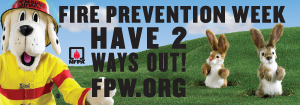 Burn NoticeRemind grown-ups to keep hot foods and liquids away from tables and counter edges so they cannot be pulled or knocked over.Grown-ups should always be careful when using things that get hot such as curling irons, oven, irons, lamps, heaters.Hot things can hurt you. Stay away from hot things.Just Right?Remind grown-ups to test the water before placing children or themselves in the tub.Cool a BurnTreat a burn right away. Put it in cool water for 3-5 minutes. Cover with a clean, dry cloth.Remind grown-ups that if the burn is bigger than your fist, or if you have any questions, to get medical help right away.Safety in the KitchenRemind grown-ups to stay in the kitchen when cooking. Keep things that can burn (potholders, towels, and paper) away from the stove.Stay three feet away from the stove when a grown-up is cooking.Electrical check-upHelp grown-ups check electrical cords to make sure they are not damaged.Heating RemindersRemind grown-ups to keep space heaters 3 feet from anything that can burn.Grown-ups should always turn off space heaters every time they leave the room and before going to bed.Remind grown-ups never to use an oven to heat your home.Match and Lighter SafetyTell a grown-up if you find matches or lightersGrown-ups should keep matches and lighters up high in a locked cabinet.Candle CautionRemind grown-ups to put out lit candles when they leave a room.Stay three feet away from burning candles.Safety Smart Grown-up RemindersInstall smoke alarms on every level of your home, inside each bedroom and outside each sleeping area.Test smoke alarms once a month.Replace smoke alarms every 10 years.Make a home fire escape plan with your family.Find two ways out of every room and an outside meeting place.Know the emergency number for your fire department.Practice your escape plan twice a year.When the smoke alarm sounds, get outside and stay outside!